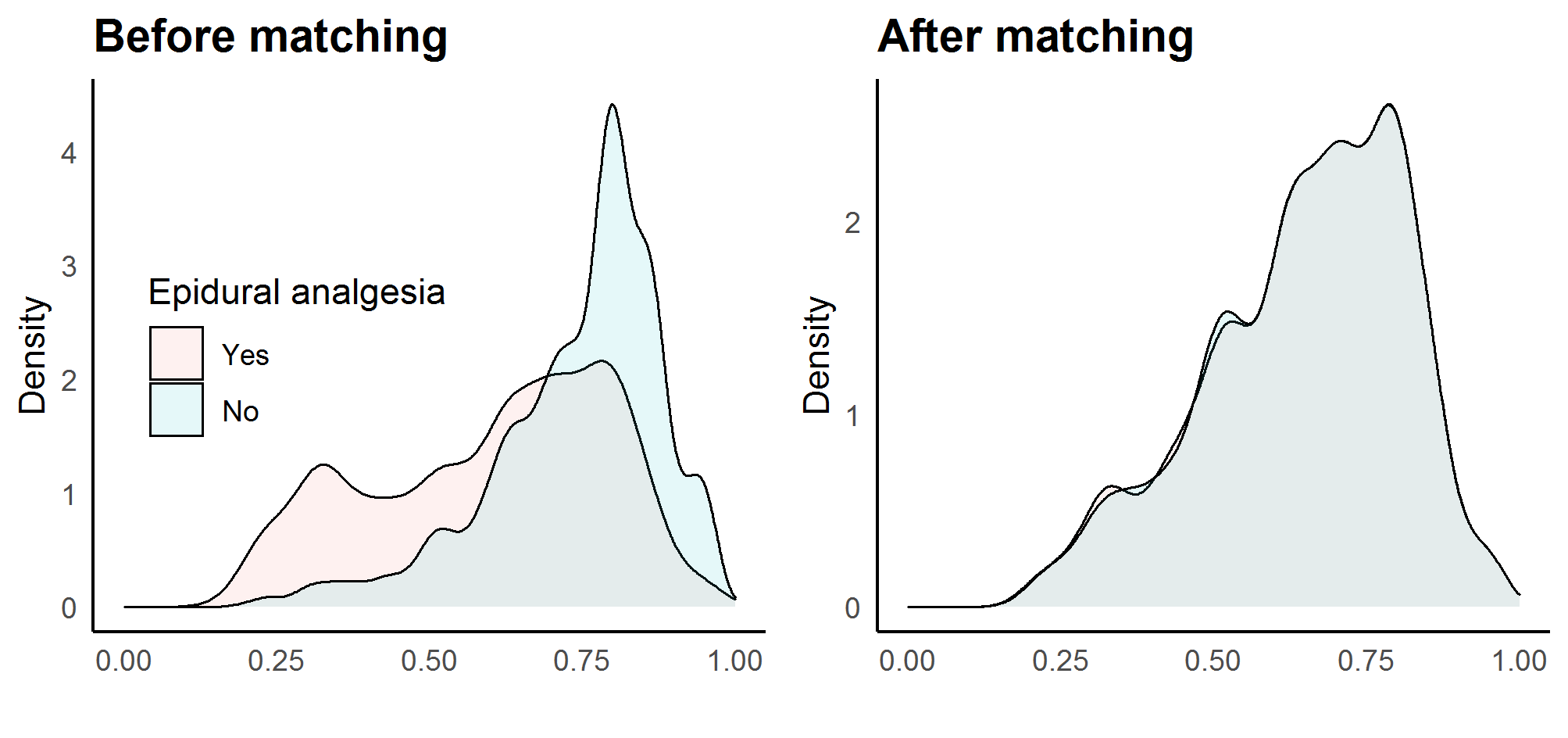 Supplementary Digital Content 4. Distribution of propensity scores before and after propensity score nearest neighbor matching with a caliper of 0.25 and random order.